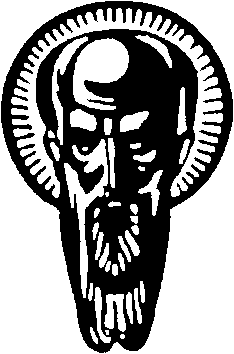 Утвърждавам: ………………………………….………..                      (доц. д-р Б. Пенчев, Декан на Факултета по славянски филологии)ПРОГРАМАзаПРОДЪЛЖАВАЩА КВАЛИФИКАЦИЯ НА УЧИТЕЛИ ПО БЪЛГАРСКИ ЕЗИК И ЛИТЕРАТУРА ТЕМА: Формиране на функционална грамотност в областта на четенетоПредметна област: методика на обучението по литература; методика на обучението по български езикОрганизационна форма: семинар  Обучители: д-р Светла Петрова, ЦОПУО; проф. дпн Адриана Дамянова, СУ              Продължителност: 16 академични часа                     Брой кредити: 1Съдържание и технология на обучениетоЛитератураПетрова, С. Училище за утрешния ден. Резултати от участието на България в Програмата за международно оценяване на учениците – PISA 2009. С., ЦКОКО 2010. Публикацията е достъпна на: http://ckoko.bg/upload/docs/2013-01/book_2010.pdf Дамянова, А., Петров, А., Василева, Д., Илчева, М., Теллалова, С., Петрова, С., Арабаджиев, С., Стойкова-Доганова, Е. Тематични анализи на резултатите на българските ученици при четене в PISA 2009. С., ЦКОКУО, 2011. Публикацията е достъпна на: http://ckoko.bg/upload/docs/2013-01/PISA_Analizi.pdf Петрова, С. Предизвикателства пред училищното образование. Резултати от участието на България в Програмата за  международно оценяване на учениците – PISA 2012. ЦКОКУО, 2013. Публикацията е достъпна на: http://ckoko.bg/upload/docs/2013-12/PISA_2012.pdf Петрова, С. Природните науки и технологиите в училището на XXI В. резултати от участието на България в PISA 2015. С., ЦКОКУО, 2016. Публикацията е достъпна на: http://ckoko.bg/upload/docs/2016-12/book_2016_web.pdf PISA 2018. Draft Analytical Framework. 2016. Публикацията е достъпна на: https://www.oecd.org/pisa/data/PISA-2018-draft-frameworks.pdfPISA in Focus 2011/8 (September). Do students today read for pleasure? OECD, 2011. Публикацията е достъпна на:http://www.keepeek.com/Digital-Asset-Management/oecd/education/do-students-today-read-for-pleasure_5k9h362lhw32-en#.WMLC6sn-uUkPISA 2009 Results: What Students Know and Can Do. Student Performance in Reading, Mathematics and Science (Volume I)л OECD, 2010. Публикацията е достъпна на:http://www.oecd-ilibrary.org/education/pisa-2009-results-what-students-know-and-can-do_9789264091450-enПрограмата е приета от Консултативния съвет на Центъра за следдипломна квалификация и образователни инициативи към Факултета по славянски филологии на Софийския университет „Св. Климент Охридски” и е утвърдена от Факултетския съвет с протокол №…… / …………………….АнотацияАктуалност на тематаОт 2000-та година Р България участва в Програмата за международно оценяване на учениците (PISA). Резултатите, показвани от българските участници – 15-годишни ученици – в областта на функционалната грамотност по четене, са тревожно по-ниски от средните за страните членки на ОИСР и не се повишават достатъчно убедително и с необходимото темпо. Липсва и цялостна държавна политика за компенсиране на дефицитите на учещите по отношение на четивната грамотност – дефицити, които непосредствено влияят върху по-нататъшната професионална и социална реализация на младите хора.  Цел на обучениетоПодобряване на компетентностите на учители и образователни експерти в областта на обучението по български език и литература за формиране на функционална грамотност на учениците при четене – цел, формулирана от Националната стратегия за повишаване на грамотността (2014–2020 г.)Очаквани резултатиУчастниците в обучението ще придобият практически умения за разработване и използване на тестови задачи в учебната практика, ориентирани към формиране и измерване на компетентности.        Тематични акцентиХорариум  Методи на обучениеСредства 1. Съдържателна рамка на теста на PISA за измерване на четивната грамотност на учениците4 часа (2 от които присъствени)Самостоятелна работаЛекция        Мултимедия         2. Четивната грамотност на българските ученици: изводи от участието на България в PISA4 часа (2 от които присъствени)  Самостоятелна работаАнализ    Мултимедия  Чек листове                   3. Формат на тестовите задачи, използвани в PISA за измерване на четивната грамотност на учениците4 часа (2 от които присъствени) Самостоятелна работаАнализ    Конструиране МултимедияТекстове: непрекъснат, прекъснат, смесен, съставен (според класификацията на PISA)                  4. Познавателни умения и компетентности: намиране, осмисляне и анализ на информация; използване на информацията за постигане на конкретна цел и др.4 часа (2 от които присъствени)  Самостоятелна работаАнализ    Конструиране    МултимедияТекстове: непрекъснат, прекъснат, смесен, съставен